ZIMNÍ LIGA MÖLKKY 2021/22dlouhodobá soutěž družstev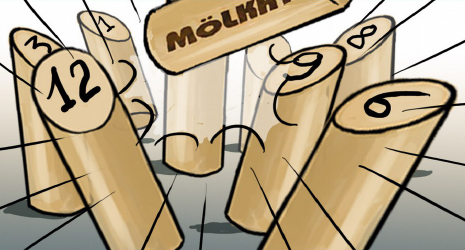 Datum konání:	dlouhodobá část  		1. listopadu 2021  – 31. března 2022	herna U Gatěho		I. kolo, semifinále a finále play off  duben 2022     	Maracaná Mölkky StadiumPřihlášky:	nejpozději do neděle 24. 10. 2021 u vedoucího soutěžeMísto konání:	herna SKM a ZZV, Sportbar U Gatěho – I. patro, jiné místo možné po dohodě obou týmůStartovné:	300,- Kč za družstvoCeny:	Družstva na prvních třech místech získají medaile, vítěz putovní pohár. Vítězné družstvo obdrží volné startovné na EUROMÖLKKY 2022 v hodnotě 70 Euro. Družstva umístěná na 2. – 3. místě obdrží volné startovné na IX. Jarní zlaté zručské mölce 18. 5. 2022 v hodnotě 600 Kč.Systém soutěže:	družstva se střetnou podle rozlosování jedenkrát každé s každým v termínech stanovených rozpisem soutěže a potvrzeným kapitány družstev – všechny zápasy základní části musí být odehrány nejpozději do 31. 3. 2022 24:00, pořadatelem utkání je družstvo uvedené v rozlosování na prvním místě, družstvo, které nebude dodržovat rozlosování a termíny může být ze soutěže vyloučeno a jeho zápasy anulovány,  nejlepších 8 družstev postupuje do play of: I. kolo 1 – 8, 2 – 7, 3 – 6, 4 – 5, semifinále vítěz 1/8 – vítěz 4/5, vítěz 2/7 – vítěz  3/6, vítězové SF finále, poražení o 3. místo, poražení z I. kola hrají o 5-8. místo   systém bude upřesněn podle počtu přihlášených družstev		                                                                                                  bodování: výhra 3 body, remíza 2 body, prohra 1 bod, nesehrání utkání nebo kontumační prohra 0 bodů                      o pořadí rozhoduje a) počet bodů, b) vzájemný zápas (pouze v případě rovnosti dvou družstev),  c) rozdíl skóre                                                                                            každé utkání se skládá ze čtyř her dvouhry a čtyř her čtyřhry (každá hra do 50 bodů), za každé družstvo může v jednom utkání nastoupit dva až šest hráčů, jeden hráč může v zápase odehrát maximálně dvě dvouhry (max. 1 začíná) a čtyři čtyřhry, o začínajícím rozhoduje zápis o utkání, domácí družstvo předá zápis do desek v herněVedoucí soutěže:	Leoš Fiala, Dvouletky 710, 285 22 Zruč nad Sázavou, m. 777 922 395, 				    	mail: leos.fiala@volny.czPravidla:	hraje se podle pravidel mölkky uvedených na www.molkky.cz 						rozměry hřiště minimálně 4 x 7 metrů, vzdálenost odhodu 3,5 m Změny pravidel: zasáhne-li hozený kolík dříve mantinel než mölkku je hod hodnocen jako 0, postavení mölekk           po hodu platí, mölkky ležící u mantinelu se staví kolmo na délku jednoho kolíku od mantinelu, hra končí nejpozději po 15. hodu (při rovnosti má každé družstvo 0,5 bodu)		 Soupisky družstev:  mohou být doplněny až na osm hráčů, každý hráč může v soutěži nastoupit pouze za jedno družstvo, v play off mohou startovat jenom hráči, kteří odehráli alespoň tři zápasy v základní části, hráč, který nenastoupil v žádném utkání může být ze soupisky kdykoliv vyškrtnut a nahrazen jinýmVítězové soutěže	 2018/19: Ruměnky    2019/20:	Nic Nebude    2020/21:	nekonalo se